Evet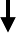 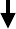 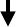 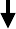 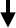 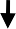 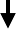 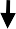 Evet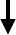 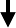 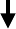 Evet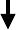 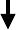 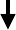 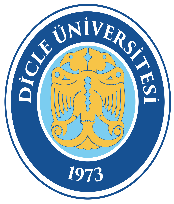 DİCLE ÜNİVERSİTESİHurdaya Ayırma İşlemleriİş Akış ŞemasıDoküman Kodu: SDB-İA-61DİCLE ÜNİVERSİTESİHurdaya Ayırma İşlemleriİş Akış ŞemasıYürürlük Tarihi: 05.10.2022DİCLE ÜNİVERSİTESİHurdaya Ayırma İşlemleriİş Akış ŞemasıRevizyon Tarihi/No: 00